Contexte n°5 :
« Résidence Hestia A. l'Hoste »  56, rue de la Croix-de-Pierre53000 Laval. SITUATION A :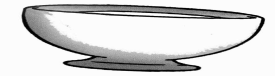 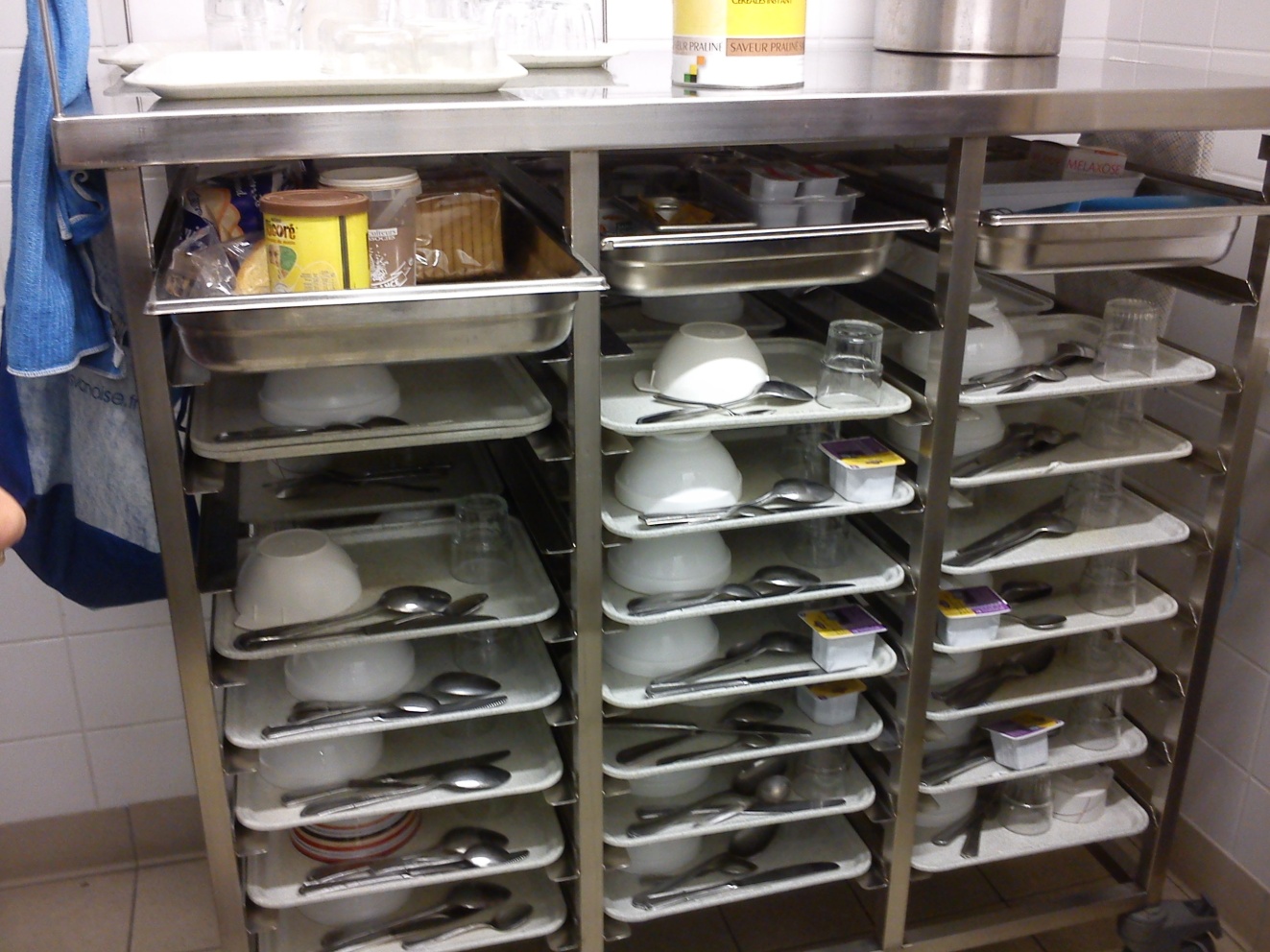 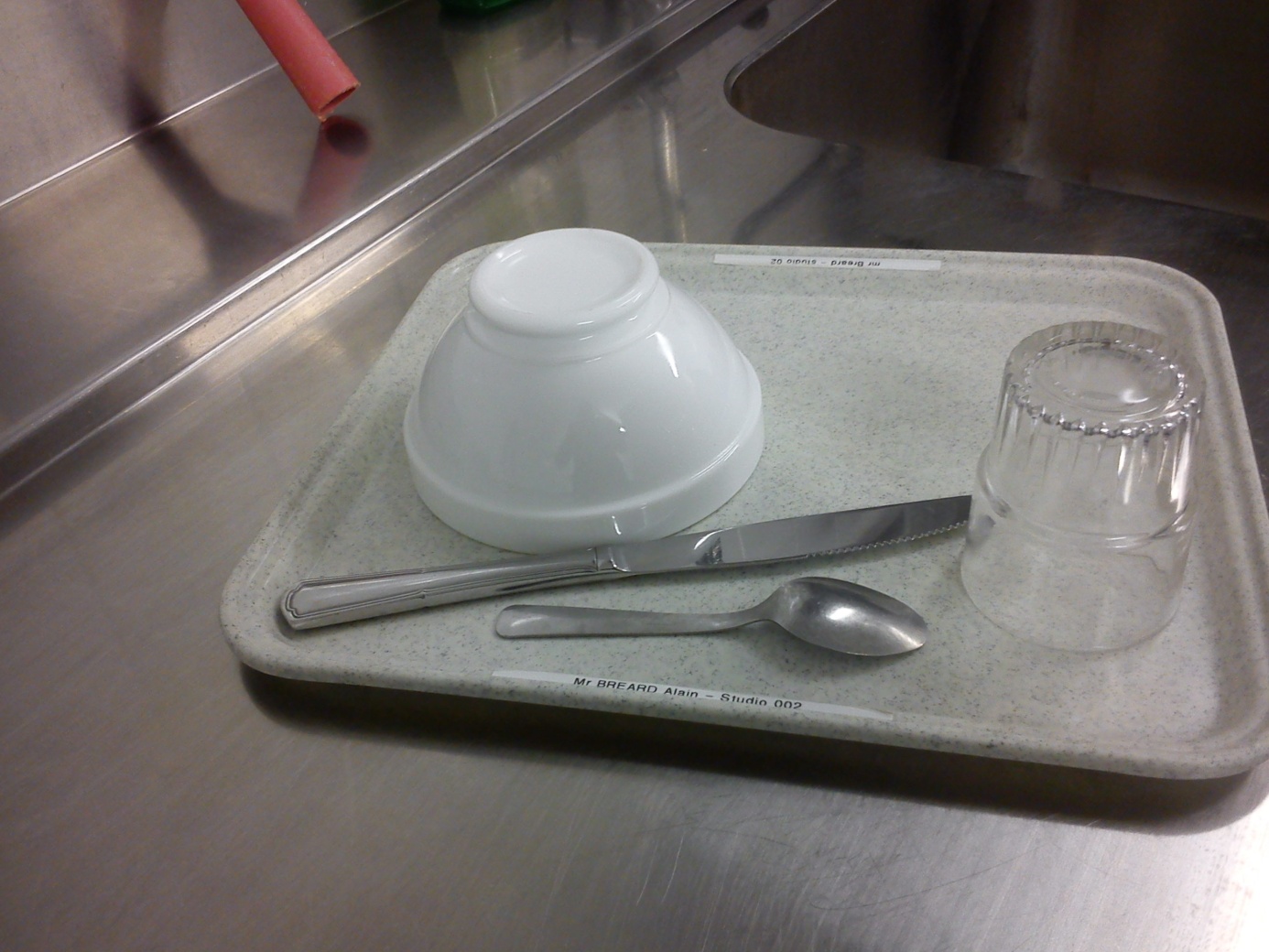 